DESCRIPTION AND PURPOSE OF THE 
CORE CLINICAL SERVICE GUIDEThe Core Clinical Service Guide contains clinical protocols for local health department (LHD) nurses that have been identified as Core Public Health Services by the Kentucky Department for Public Health (DPH). The purpose of this document is to clearly identify minimum program/grant requirements and provide information that will support LHD operation.This reference contains guidelines and protocols for LHD to use in providing services. Each section is divided into two categories: clinical protocol for a LHD nurse and information required for LHD patient case management. Guidelines are recommendations for patient management that identify and/or support the use of a range of patient care interventions and approaches.  Protocols are authoritative statements requiring a physician’s signature. In addition to these guidelines, nurses providing WIC services will follow all the federally approved WIC guidelines, policies and procedures in the WIC and Nutrition Services Manual and the Administrative Reference for WIC services.These guidelines and protocols represent levels of care considered appropriate for staff at LHDs and are intended to be used without modification, unless a higher level of care is desired and supported at the local level. It is the responsibility of local staff, as appropriate, to develop additional guidelines and protocols that are desired at the local level. The Core Clinical Service Guide is not all-inclusive and does not supersede professional judgment, or the Kentucky Nurse Practice Act.See:KRS.314.011(8); 314.042(8); and 201 KAR 20:057 for Kentucky Nursing PracticeKY Board of Nursing – Scope of Practice Determination GuidelinesKBN Advisory Opinion Statement #14 – Roles of Nurses in the Implementation of Patient Care OrdersKBN Advisory Opinion Statement #15 – Role of Nurses in the Supervision and Delegation of Nursing Acts to Unlicensed Personnel                                                                                                                                                          June 5, 2018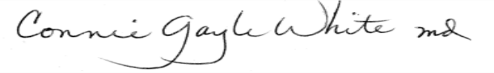  Senior Deputy Commissioner, KY Department for Public Health                         DateMedical Director                                                                                                                    Date	           ______________________________________________Local Health Department NameFAMILY PLANNING STANDING ORDERS: Physical Exam Deferral:Provide three month supply of current method, DMPA, Ortho Evra® Patch, NuvaRing® or the following oral contraceptives:Initial		DateApproved ECP method and dosing:Initial		DateThe intent of the clinical guidelines and protocols is to serve as a reference in the areas of adult and pediatric public health clinical practice. These guidelines and protocols are based on acceptable standards of care endorsed by, but not limited to the following:Other helpful web sites and resources are:NameWebsiteAmerican Academy of Pediatric Dentistrywww.aapd.orgAmerican Academy of Pediatricswww.aap.orgAmerican Cancer Societywww.cancer.orgAmerican College of Nurse-Midwiveswww.acnm.orgAmerican College of Obstetrics and Gynecologywww.acog.orgAmerican Diabetes Associationwww.diabetes.orgAmerican Dietetic Associationwww.eatright.orgAmerican Heart Associationwww.americanheart.orgAmerican Lung Associationwww.lungusa.orgAmerican Medical Associationwww.ama-assn.orgAmerican Nurses Associationwww.nursingworld.orgCenters for Disease Control and Preventionwww.cdc.govMarch of Dimes Birth Defects Foundationwww.marchofdimes.comNational Breast & Cervical Cancer Early Detection Programwww.cdc.gov/cancer/NameWebsiteAdvisory Committee on Immunization Practices (ACIP)www.cdc.gov/vaccines/recs/ACIPAmerican Dental Associationwww.ada.orgAmerican Public Health Organizationwww.apha.orgArthritis Foundationwww.arthritis.orgAssociation of State & Territorial Health Organizationswww.astho.orgDept. for Health and Human Serviceswww.os.dhhs.gov/Department for Public Health Websitehttp://chfs.ky.gov/dph/Disease Linkswww.nursing-links.com/diseases/Environmental Protection Agencywww.epa.gov/enviroFirst Candle/National SIDS Alliancewww.firstcandle.orgFood & Drug Administration (FDA)www.fda.govHealthfinderwww.healthfinder.govImmunization Action Coalitionhttp://www.immunize.org/Internet Drug Listwww.rxlist.comJohns Hopkins Medical Librarywww.welch.jhu.edu/Kids Healthhttp://kidshealth.orgKY Board of Nursingwww.kbn.ky.govMarch of Dimeswww.marchofdimes.com/Mayo Clinicwww.mayohealth.orgMedicine Netwww.medicinenet.comMedline Plus Newborn Screeningwww.nlm.nih.gov/medlineplus/newbornscreening.htmlMorbidity and Mortality Weekly Report (MMWR)www.cdc.gov/mmwr/National Breast Cancer Foundationwww.nationalbreastcancer.orgNational Cancer Institute (NCI)www.nci.nih.govNational Center for Infectious Diseaseswww.cdc.gov/ncidod/National Institutes of Health (NIH)www.nih.govNational Library of Medicinewww.nlm.nih.govNational Newborn Screening & Genetics Resourcehttp://genes-r-us.uthscsa.edu/NameWebsiteNational Organization for Rare Disorderswww.rarediseases.org/Occupational Safety & Health Administration (OSHA)www.osha.govPhysicians’ Desk Reference (PDR)www.pdr.netProper Disposal of Prescription Drugshttp://www.whitehouse.gov/ondcpSave Babies Through Screening Foundationwww.savebabies.org/Tabers Onlinewww.tabers.comUK Medical Center Librarywww.mc.uky.edu/MedLibraryVaccines for Foreign Travelwww.cdc.gov/travel/default.aspxWorld Health Organization (WHO)www.who.int